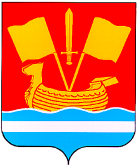 АДМИНИСТРАЦИЯ КИРОВСКОГО МУНИЦИПАЛЬНОГО РАЙОНА ЛЕНИНГРАДСКОЙ ОБЛАСТИП О С Т А Н О В Л Е Н И Еот 01 апреля 2020 № 454О внесении изменений  в  муниципальную  программу Кировского муниципального района Ленинградской  области «Развитие   сельского хозяйства Кировского района Ленинградской области», утвержденную  постановлением  администрации  Кировского муниципального района Ленинградской  области  от 19 ноября 2019 года № 1376В целях создания условий для развития сельскохозяйственного производства,  в соответствии с Федеральным  законом  от 29.12.2006 года № 264-ФЗ «О развитии сельского хозяйства», освоения средств предусмотренных в бюджете Кировского муниципального района Ленинградской области по муниципальной программе «Развитие сельского хозяйства Кировского района Ленинградской области», руководствуясь постановлением администрации Кировского муниципального района Ленинградской области от 24 февраля 2014 года № 584 «Об утверждении Порядка  разработки, реализации и оценки эффективности муниципальных программ  Кировского муниципального района Ленинградской области» внести в муниципальную программу Кировского муниципального района Ленинградской области «Развитие сельского хозяйства Кировского района Ленинградской  области», утвержденную  постановлением  администрации Кировского муниципального района Ленинградской области от 19 ноября 2019 года следующие изменения:        1. Паспорт муниципальной программы Кировского муниципального района Ленинградской области «Развитие сельского хозяйства Кировского района Ленинградской  области» изложить в редакции, согласно приложению № 1  к настоящему постановлению.        2. Паспорт подпрограммы «Поддержка малых форм хозяйствования агропромышленного комплекса Кировского района Ленинградской области» муниципальной программы Кировского муниципального района Ленинградской области «Развитие сельского хозяйства Кировского района Ленинградской  области» изложить в редакции, согласно приложению № 2  к настоящему постановлению.         3. Перечень мероприятий подпрограммы «Поддержка малых форм хозяйствования агропромышленного комплекса Кировского района Ленинградской области» муниципальной программы Кировского муниципального района Ленинградской области «Развитие сельского хозяйства Кировского района Ленинградской  области» изложить в редакции, согласно приложению № 3 к настоящему постановлению.         4. Обоснование финансовых ресурсов, необходимых для реализации мероприятий подпрограммы муниципальной программы Кировского муниципального района Ленинградской области «Развитие сельского хозяйства Кировского района Ленинградской  области» изложить в редакции, согласно приложению № 4 к настоящему постановлению.         5. Настоящее постановление вступает в силу после официального опубликования.Глава администрации                                                                         А.В. КольцовПриложение № 1  к постановлению администрацииКировского муниципального районаЛенинградской областиот 01 апреля 2020 № 454ПАСПОРТмуниципальной программы  Кировского муниципального района Ленинградской области«Развитие сельского хозяйства Кировского района Ленинградской области»                                                                                                                                                          Приложение № 2  к постановлению администрацииКировского муниципального районаЛенинградской областиот 01 апреля 2020 № 454Паспорт подпрограммы«Поддержка малых форм хозяйствования агропромышленного комплексаКировского района Ленинградской области» муниципальной программы Кировского муниципального района  Ленинградской области«Развитие сельского хозяйства Кировского района Ленинградской области»                                                                                                                                                                Приложение № 3  к постановлению администрацииКировского муниципального районаЛенинградской областиот 01 апреля 2020 № 454  Перечень мероприятий подпрограммы «Поддержка малых форм хозяйствования агропромышленного комплекса Кировского района Ленинградской области» муниципальной программы Кировского муниципального района  Ленинградской области «Развитие сельского хозяйства Кировского района Ленинградской области»                                                                                                                                                          Приложение № 4  к постановлению администрацииКировского муниципального районаЛенинградской областиот 01 апреля 2020 № 454Обоснование финансовых ресурсов, необходимых для реализации мероприятий подпрограммымуниципальной программы Кировского муниципального района  Ленинградской области«Развитие сельского хозяйства Кировского района Ленинградской области»Наименование муниципальной 
программы                  Муниципальная программа Кировского  муниципального района Ленинградской области «Развитие сельского хозяйства Кировского района Ленинградской области»  (далее Программа)Муниципальная программа Кировского  муниципального района Ленинградской области «Развитие сельского хозяйства Кировского района Ленинградской области»  (далее Программа)Муниципальная программа Кировского  муниципального района Ленинградской области «Развитие сельского хозяйства Кировского района Ленинградской области»  (далее Программа)Муниципальная программа Кировского  муниципального района Ленинградской области «Развитие сельского хозяйства Кировского района Ленинградской области»  (далее Программа)Муниципальная программа Кировского  муниципального района Ленинградской области «Развитие сельского хозяйства Кировского района Ленинградской области»  (далее Программа)Муниципальная программа Кировского  муниципального района Ленинградской области «Развитие сельского хозяйства Кировского района Ленинградской области»  (далее Программа)Муниципальная программа Кировского  муниципального района Ленинградской области «Развитие сельского хозяйства Кировского района Ленинградской области»  (далее Программа)Муниципальная программа Кировского  муниципального района Ленинградской области «Развитие сельского хозяйства Кировского района Ленинградской области»  (далее Программа)Муниципальная программа Кировского  муниципального района Ленинградской области «Развитие сельского хозяйства Кировского района Ленинградской области»  (далее Программа)Цели муниципальной         
программы                  - увеличение вклада агропромышленного комплекса  района в решение задачи продовольственной безопасности Российской Федерации;- повышение конкурентоспособности продукции, производимой в агропромышленном комплексе  района;- укрепление позиций организаций агропромышленного комплекса района на региональных, межрегиональных продовольственных рынках с учетом условий присоединения России к ВТО;- повышение устойчивости развития сельских территорий;- создание условий для увеличения объемов производства высококачественной сельскохозяйственной продукции.- увеличение вклада агропромышленного комплекса  района в решение задачи продовольственной безопасности Российской Федерации;- повышение конкурентоспособности продукции, производимой в агропромышленном комплексе  района;- укрепление позиций организаций агропромышленного комплекса района на региональных, межрегиональных продовольственных рынках с учетом условий присоединения России к ВТО;- повышение устойчивости развития сельских территорий;- создание условий для увеличения объемов производства высококачественной сельскохозяйственной продукции.- увеличение вклада агропромышленного комплекса  района в решение задачи продовольственной безопасности Российской Федерации;- повышение конкурентоспособности продукции, производимой в агропромышленном комплексе  района;- укрепление позиций организаций агропромышленного комплекса района на региональных, межрегиональных продовольственных рынках с учетом условий присоединения России к ВТО;- повышение устойчивости развития сельских территорий;- создание условий для увеличения объемов производства высококачественной сельскохозяйственной продукции.- увеличение вклада агропромышленного комплекса  района в решение задачи продовольственной безопасности Российской Федерации;- повышение конкурентоспособности продукции, производимой в агропромышленном комплексе  района;- укрепление позиций организаций агропромышленного комплекса района на региональных, межрегиональных продовольственных рынках с учетом условий присоединения России к ВТО;- повышение устойчивости развития сельских территорий;- создание условий для увеличения объемов производства высококачественной сельскохозяйственной продукции.- увеличение вклада агропромышленного комплекса  района в решение задачи продовольственной безопасности Российской Федерации;- повышение конкурентоспособности продукции, производимой в агропромышленном комплексе  района;- укрепление позиций организаций агропромышленного комплекса района на региональных, межрегиональных продовольственных рынках с учетом условий присоединения России к ВТО;- повышение устойчивости развития сельских территорий;- создание условий для увеличения объемов производства высококачественной сельскохозяйственной продукции.- увеличение вклада агропромышленного комплекса  района в решение задачи продовольственной безопасности Российской Федерации;- повышение конкурентоспособности продукции, производимой в агропромышленном комплексе  района;- укрепление позиций организаций агропромышленного комплекса района на региональных, межрегиональных продовольственных рынках с учетом условий присоединения России к ВТО;- повышение устойчивости развития сельских территорий;- создание условий для увеличения объемов производства высококачественной сельскохозяйственной продукции.- увеличение вклада агропромышленного комплекса  района в решение задачи продовольственной безопасности Российской Федерации;- повышение конкурентоспособности продукции, производимой в агропромышленном комплексе  района;- укрепление позиций организаций агропромышленного комплекса района на региональных, межрегиональных продовольственных рынках с учетом условий присоединения России к ВТО;- повышение устойчивости развития сельских территорий;- создание условий для увеличения объемов производства высококачественной сельскохозяйственной продукции.- увеличение вклада агропромышленного комплекса  района в решение задачи продовольственной безопасности Российской Федерации;- повышение конкурентоспособности продукции, производимой в агропромышленном комплексе  района;- укрепление позиций организаций агропромышленного комплекса района на региональных, межрегиональных продовольственных рынках с учетом условий присоединения России к ВТО;- повышение устойчивости развития сельских территорий;- создание условий для увеличения объемов производства высококачественной сельскохозяйственной продукции.- увеличение вклада агропромышленного комплекса  района в решение задачи продовольственной безопасности Российской Федерации;- повышение конкурентоспособности продукции, производимой в агропромышленном комплексе  района;- укрепление позиций организаций агропромышленного комплекса района на региональных, межрегиональных продовольственных рынках с учетом условий присоединения России к ВТО;- повышение устойчивости развития сельских территорий;- создание условий для увеличения объемов производства высококачественной сельскохозяйственной продукции.Задачи муниципальной       
программы    - стимулирование роста производства сельскохозяйственной продукции, производимой в хозяйствах агропромышленного комплекса района;- повышение уровня рентабельности агропромышленного  комплекса района;- создание условий для развития малых форм хозяйствования;- создание условий для воспроизводства почвенного плодородия,  улучшения мелиоративного состояния и эффективного использования земель сельскохозяйственного назначения; - создание предпосылок для расширения сферы деятельности сельской экономики, повышения занятости, уровня и качества жизни сельского населения.- стимулирование роста производства сельскохозяйственной продукции, производимой в хозяйствах агропромышленного комплекса района;- повышение уровня рентабельности агропромышленного  комплекса района;- создание условий для развития малых форм хозяйствования;- создание условий для воспроизводства почвенного плодородия,  улучшения мелиоративного состояния и эффективного использования земель сельскохозяйственного назначения; - создание предпосылок для расширения сферы деятельности сельской экономики, повышения занятости, уровня и качества жизни сельского населения.- стимулирование роста производства сельскохозяйственной продукции, производимой в хозяйствах агропромышленного комплекса района;- повышение уровня рентабельности агропромышленного  комплекса района;- создание условий для развития малых форм хозяйствования;- создание условий для воспроизводства почвенного плодородия,  улучшения мелиоративного состояния и эффективного использования земель сельскохозяйственного назначения; - создание предпосылок для расширения сферы деятельности сельской экономики, повышения занятости, уровня и качества жизни сельского населения.- стимулирование роста производства сельскохозяйственной продукции, производимой в хозяйствах агропромышленного комплекса района;- повышение уровня рентабельности агропромышленного  комплекса района;- создание условий для развития малых форм хозяйствования;- создание условий для воспроизводства почвенного плодородия,  улучшения мелиоративного состояния и эффективного использования земель сельскохозяйственного назначения; - создание предпосылок для расширения сферы деятельности сельской экономики, повышения занятости, уровня и качества жизни сельского населения.- стимулирование роста производства сельскохозяйственной продукции, производимой в хозяйствах агропромышленного комплекса района;- повышение уровня рентабельности агропромышленного  комплекса района;- создание условий для развития малых форм хозяйствования;- создание условий для воспроизводства почвенного плодородия,  улучшения мелиоративного состояния и эффективного использования земель сельскохозяйственного назначения; - создание предпосылок для расширения сферы деятельности сельской экономики, повышения занятости, уровня и качества жизни сельского населения.- стимулирование роста производства сельскохозяйственной продукции, производимой в хозяйствах агропромышленного комплекса района;- повышение уровня рентабельности агропромышленного  комплекса района;- создание условий для развития малых форм хозяйствования;- создание условий для воспроизводства почвенного плодородия,  улучшения мелиоративного состояния и эффективного использования земель сельскохозяйственного назначения; - создание предпосылок для расширения сферы деятельности сельской экономики, повышения занятости, уровня и качества жизни сельского населения.- стимулирование роста производства сельскохозяйственной продукции, производимой в хозяйствах агропромышленного комплекса района;- повышение уровня рентабельности агропромышленного  комплекса района;- создание условий для развития малых форм хозяйствования;- создание условий для воспроизводства почвенного плодородия,  улучшения мелиоративного состояния и эффективного использования земель сельскохозяйственного назначения; - создание предпосылок для расширения сферы деятельности сельской экономики, повышения занятости, уровня и качества жизни сельского населения.- стимулирование роста производства сельскохозяйственной продукции, производимой в хозяйствах агропромышленного комплекса района;- повышение уровня рентабельности агропромышленного  комплекса района;- создание условий для развития малых форм хозяйствования;- создание условий для воспроизводства почвенного плодородия,  улучшения мелиоративного состояния и эффективного использования земель сельскохозяйственного назначения; - создание предпосылок для расширения сферы деятельности сельской экономики, повышения занятости, уровня и качества жизни сельского населения.- стимулирование роста производства сельскохозяйственной продукции, производимой в хозяйствах агропромышленного комплекса района;- повышение уровня рентабельности агропромышленного  комплекса района;- создание условий для развития малых форм хозяйствования;- создание условий для воспроизводства почвенного плодородия,  улучшения мелиоративного состояния и эффективного использования земель сельскохозяйственного назначения; - создание предпосылок для расширения сферы деятельности сельской экономики, повышения занятости, уровня и качества жизни сельского населения.Исполнитель муниципальной     
программыАдминистрация Кировского муниципального района Ленинградской области	Администрация Кировского муниципального района Ленинградской области	Администрация Кировского муниципального района Ленинградской области	Администрация Кировского муниципального района Ленинградской области	Администрация Кировского муниципального района Ленинградской области	Администрация Кировского муниципального района Ленинградской области	Администрация Кировского муниципального района Ленинградской области	Администрация Кировского муниципального района Ленинградской области	Администрация Кировского муниципального района Ленинградской области	Соисполнитель муниципальной  
программы                  Отдел развития агропромышленного комплекса администрации Кировского муниципального района Ленинградской областиУправление по коммунальному, дорожному хозяйству, транспорту и связи администрации Кировского муниципального района Ленинградской областиОтдел развития агропромышленного комплекса администрации Кировского муниципального района Ленинградской областиУправление по коммунальному, дорожному хозяйству, транспорту и связи администрации Кировского муниципального района Ленинградской областиОтдел развития агропромышленного комплекса администрации Кировского муниципального района Ленинградской областиУправление по коммунальному, дорожному хозяйству, транспорту и связи администрации Кировского муниципального района Ленинградской областиОтдел развития агропромышленного комплекса администрации Кировского муниципального района Ленинградской областиУправление по коммунальному, дорожному хозяйству, транспорту и связи администрации Кировского муниципального района Ленинградской областиОтдел развития агропромышленного комплекса администрации Кировского муниципального района Ленинградской областиУправление по коммунальному, дорожному хозяйству, транспорту и связи администрации Кировского муниципального района Ленинградской областиОтдел развития агропромышленного комплекса администрации Кировского муниципального района Ленинградской областиУправление по коммунальному, дорожному хозяйству, транспорту и связи администрации Кировского муниципального района Ленинградской областиОтдел развития агропромышленного комплекса администрации Кировского муниципального района Ленинградской областиУправление по коммунальному, дорожному хозяйству, транспорту и связи администрации Кировского муниципального района Ленинградской областиОтдел развития агропромышленного комплекса администрации Кировского муниципального района Ленинградской областиУправление по коммунальному, дорожному хозяйству, транспорту и связи администрации Кировского муниципального района Ленинградской областиОтдел развития агропромышленного комплекса администрации Кировского муниципального района Ленинградской областиУправление по коммунальному, дорожному хозяйству, транспорту и связи администрации Кировского муниципального района Ленинградской областиСроки реализации муниципальной программы   2014 - 2022 годы  2014 - 2022 годы  2014 - 2022 годы  2014 - 2022 годы  2014 - 2022 годы  2014 - 2022 годы  2014 - 2022 годы  2014 - 2022 годы  2014 - 2022 годы  Перечень подпрограмм       1.«Развитие мелиорации  сельскохозяйственных земель Кировского района Ленинградской области»2.«Развитие молочного скотоводства и увеличение производства молока в Кировском районе Ленинградской области»3.«Поддержка малых форм хозяйствования агропромышленного комплекса Кировского района Ленинградской области»4. «Устойчивое развитие сельских территорий Кировского района Ленинградской области»5. «Развитие отрасли растениеводства Кировского района Ленинградской области»	1.«Развитие мелиорации  сельскохозяйственных земель Кировского района Ленинградской области»2.«Развитие молочного скотоводства и увеличение производства молока в Кировском районе Ленинградской области»3.«Поддержка малых форм хозяйствования агропромышленного комплекса Кировского района Ленинградской области»4. «Устойчивое развитие сельских территорий Кировского района Ленинградской области»5. «Развитие отрасли растениеводства Кировского района Ленинградской области»	1.«Развитие мелиорации  сельскохозяйственных земель Кировского района Ленинградской области»2.«Развитие молочного скотоводства и увеличение производства молока в Кировском районе Ленинградской области»3.«Поддержка малых форм хозяйствования агропромышленного комплекса Кировского района Ленинградской области»4. «Устойчивое развитие сельских территорий Кировского района Ленинградской области»5. «Развитие отрасли растениеводства Кировского района Ленинградской области»	1.«Развитие мелиорации  сельскохозяйственных земель Кировского района Ленинградской области»2.«Развитие молочного скотоводства и увеличение производства молока в Кировском районе Ленинградской области»3.«Поддержка малых форм хозяйствования агропромышленного комплекса Кировского района Ленинградской области»4. «Устойчивое развитие сельских территорий Кировского района Ленинградской области»5. «Развитие отрасли растениеводства Кировского района Ленинградской области»	1.«Развитие мелиорации  сельскохозяйственных земель Кировского района Ленинградской области»2.«Развитие молочного скотоводства и увеличение производства молока в Кировском районе Ленинградской области»3.«Поддержка малых форм хозяйствования агропромышленного комплекса Кировского района Ленинградской области»4. «Устойчивое развитие сельских территорий Кировского района Ленинградской области»5. «Развитие отрасли растениеводства Кировского района Ленинградской области»	1.«Развитие мелиорации  сельскохозяйственных земель Кировского района Ленинградской области»2.«Развитие молочного скотоводства и увеличение производства молока в Кировском районе Ленинградской области»3.«Поддержка малых форм хозяйствования агропромышленного комплекса Кировского района Ленинградской области»4. «Устойчивое развитие сельских территорий Кировского района Ленинградской области»5. «Развитие отрасли растениеводства Кировского района Ленинградской области»	1.«Развитие мелиорации  сельскохозяйственных земель Кировского района Ленинградской области»2.«Развитие молочного скотоводства и увеличение производства молока в Кировском районе Ленинградской области»3.«Поддержка малых форм хозяйствования агропромышленного комплекса Кировского района Ленинградской области»4. «Устойчивое развитие сельских территорий Кировского района Ленинградской области»5. «Развитие отрасли растениеводства Кировского района Ленинградской области»	1.«Развитие мелиорации  сельскохозяйственных земель Кировского района Ленинградской области»2.«Развитие молочного скотоводства и увеличение производства молока в Кировском районе Ленинградской области»3.«Поддержка малых форм хозяйствования агропромышленного комплекса Кировского района Ленинградской области»4. «Устойчивое развитие сельских территорий Кировского района Ленинградской области»5. «Развитие отрасли растениеводства Кировского района Ленинградской области»	1.«Развитие мелиорации  сельскохозяйственных земель Кировского района Ленинградской области»2.«Развитие молочного скотоводства и увеличение производства молока в Кировском районе Ленинградской области»3.«Поддержка малых форм хозяйствования агропромышленного комплекса Кировского района Ленинградской области»4. «Устойчивое развитие сельских территорий Кировского района Ленинградской области»5. «Развитие отрасли растениеводства Кировского района Ленинградской области»	Источники финансирования   
муниципальной программы,   
в том числе по годам:     Расходы (тыс. рублей)                                   Расходы (тыс. рублей)                                   Расходы (тыс. рублей)                                   Расходы (тыс. рублей)                                   Расходы (тыс. рублей)                                   Расходы (тыс. рублей)                                   Расходы (тыс. рублей)                                   Расходы (тыс. рублей)                                   Расходы (тыс. рублей)                                   Источники финансирования   
муниципальной программы,   
в том числе по годам:     Всего2014 – 2015 годы2016 год  2017 год2018 год2019 год2020 год2021год2022годСредства бюджета района3163776603450315032503350381634503511Средства федерального и областного бюджета109679345032160566106870655678321136714336Внебюджетные средства  1563162417717774175151875019000193001970020100Планируемые результаты     
реализации муниципальной   
программы                  Стабилизация (рост) объемов производства картофеля, овощей, зерна;Предотвращение выбытия земель из сельскохозяйственного оборота 513га;Рост объема реализации молока  высшего и первого сорта к 2022 году до 4230 тонн; Увеличение поголовья сельскохозяйственных животных в крестьянских (фермерских) хозяйствах на 26%;Предоставление  муниципальной поддержки для  9 семей, проживающих в сельской местности и нуждающихся в улучшении жилищных условий: ввод и приобретение жилья для граждан, проживающих в сельской местности, в том числе для молодых семей и молодых специалистов в Суховском, Путиловском и Шумском сельских поселениях.Стабилизация (рост) объемов производства картофеля, овощей, зерна;Предотвращение выбытия земель из сельскохозяйственного оборота 513га;Рост объема реализации молока  высшего и первого сорта к 2022 году до 4230 тонн; Увеличение поголовья сельскохозяйственных животных в крестьянских (фермерских) хозяйствах на 26%;Предоставление  муниципальной поддержки для  9 семей, проживающих в сельской местности и нуждающихся в улучшении жилищных условий: ввод и приобретение жилья для граждан, проживающих в сельской местности, в том числе для молодых семей и молодых специалистов в Суховском, Путиловском и Шумском сельских поселениях.Стабилизация (рост) объемов производства картофеля, овощей, зерна;Предотвращение выбытия земель из сельскохозяйственного оборота 513га;Рост объема реализации молока  высшего и первого сорта к 2022 году до 4230 тонн; Увеличение поголовья сельскохозяйственных животных в крестьянских (фермерских) хозяйствах на 26%;Предоставление  муниципальной поддержки для  9 семей, проживающих в сельской местности и нуждающихся в улучшении жилищных условий: ввод и приобретение жилья для граждан, проживающих в сельской местности, в том числе для молодых семей и молодых специалистов в Суховском, Путиловском и Шумском сельских поселениях.Стабилизация (рост) объемов производства картофеля, овощей, зерна;Предотвращение выбытия земель из сельскохозяйственного оборота 513га;Рост объема реализации молока  высшего и первого сорта к 2022 году до 4230 тонн; Увеличение поголовья сельскохозяйственных животных в крестьянских (фермерских) хозяйствах на 26%;Предоставление  муниципальной поддержки для  9 семей, проживающих в сельской местности и нуждающихся в улучшении жилищных условий: ввод и приобретение жилья для граждан, проживающих в сельской местности, в том числе для молодых семей и молодых специалистов в Суховском, Путиловском и Шумском сельских поселениях.Стабилизация (рост) объемов производства картофеля, овощей, зерна;Предотвращение выбытия земель из сельскохозяйственного оборота 513га;Рост объема реализации молока  высшего и первого сорта к 2022 году до 4230 тонн; Увеличение поголовья сельскохозяйственных животных в крестьянских (фермерских) хозяйствах на 26%;Предоставление  муниципальной поддержки для  9 семей, проживающих в сельской местности и нуждающихся в улучшении жилищных условий: ввод и приобретение жилья для граждан, проживающих в сельской местности, в том числе для молодых семей и молодых специалистов в Суховском, Путиловском и Шумском сельских поселениях.Стабилизация (рост) объемов производства картофеля, овощей, зерна;Предотвращение выбытия земель из сельскохозяйственного оборота 513га;Рост объема реализации молока  высшего и первого сорта к 2022 году до 4230 тонн; Увеличение поголовья сельскохозяйственных животных в крестьянских (фермерских) хозяйствах на 26%;Предоставление  муниципальной поддержки для  9 семей, проживающих в сельской местности и нуждающихся в улучшении жилищных условий: ввод и приобретение жилья для граждан, проживающих в сельской местности, в том числе для молодых семей и молодых специалистов в Суховском, Путиловском и Шумском сельских поселениях.Стабилизация (рост) объемов производства картофеля, овощей, зерна;Предотвращение выбытия земель из сельскохозяйственного оборота 513га;Рост объема реализации молока  высшего и первого сорта к 2022 году до 4230 тонн; Увеличение поголовья сельскохозяйственных животных в крестьянских (фермерских) хозяйствах на 26%;Предоставление  муниципальной поддержки для  9 семей, проживающих в сельской местности и нуждающихся в улучшении жилищных условий: ввод и приобретение жилья для граждан, проживающих в сельской местности, в том числе для молодых семей и молодых специалистов в Суховском, Путиловском и Шумском сельских поселениях.Стабилизация (рост) объемов производства картофеля, овощей, зерна;Предотвращение выбытия земель из сельскохозяйственного оборота 513га;Рост объема реализации молока  высшего и первого сорта к 2022 году до 4230 тонн; Увеличение поголовья сельскохозяйственных животных в крестьянских (фермерских) хозяйствах на 26%;Предоставление  муниципальной поддержки для  9 семей, проживающих в сельской местности и нуждающихся в улучшении жилищных условий: ввод и приобретение жилья для граждан, проживающих в сельской местности, в том числе для молодых семей и молодых специалистов в Суховском, Путиловском и Шумском сельских поселениях.Стабилизация (рост) объемов производства картофеля, овощей, зерна;Предотвращение выбытия земель из сельскохозяйственного оборота 513га;Рост объема реализации молока  высшего и первого сорта к 2022 году до 4230 тонн; Увеличение поголовья сельскохозяйственных животных в крестьянских (фермерских) хозяйствах на 26%;Предоставление  муниципальной поддержки для  9 семей, проживающих в сельской местности и нуждающихся в улучшении жилищных условий: ввод и приобретение жилья для граждан, проживающих в сельской местности, в том числе для молодых семей и молодых специалистов в Суховском, Путиловском и Шумском сельских поселениях.Наименование подпрограммы         Наименование подпрограммы          «Поддержка малых форм хозяйствования агропромышленного комплекса Кировского района Ленинградской области» (далее Подпрограмма)   «Поддержка малых форм хозяйствования агропромышленного комплекса Кировского района Ленинградской области» (далее Подпрограмма)   «Поддержка малых форм хозяйствования агропромышленного комплекса Кировского района Ленинградской области» (далее Подпрограмма)   «Поддержка малых форм хозяйствования агропромышленного комплекса Кировского района Ленинградской области» (далее Подпрограмма)   «Поддержка малых форм хозяйствования агропромышленного комплекса Кировского района Ленинградской области» (далее Подпрограмма)   «Поддержка малых форм хозяйствования агропромышленного комплекса Кировского района Ленинградской области» (далее Подпрограмма)   «Поддержка малых форм хозяйствования агропромышленного комплекса Кировского района Ленинградской области» (далее Подпрограмма)   «Поддержка малых форм хозяйствования агропромышленного комплекса Кировского района Ленинградской области» (далее Подпрограмма)   «Поддержка малых форм хозяйствования агропромышленного комплекса Кировского района Ленинградской области» (далее Подпрограмма)   «Поддержка малых форм хозяйствования агропромышленного комплекса Кировского района Ленинградской области» (далее Подпрограмма)   «Поддержка малых форм хозяйствования агропромышленного комплекса Кировского района Ленинградской области» (далее Подпрограмма)  Цель подпрограммы                 Цель подпрограммы                 Создание условий для развития малых форм хозяйствования;повышение уровня самообеспеченности населения сельскохозяйственной продукцией;рост самозанятости сельского населения в малых формах хозяйствования Создание условий для развития малых форм хозяйствования;повышение уровня самообеспеченности населения сельскохозяйственной продукцией;рост самозанятости сельского населения в малых формах хозяйствования Создание условий для развития малых форм хозяйствования;повышение уровня самообеспеченности населения сельскохозяйственной продукцией;рост самозанятости сельского населения в малых формах хозяйствования Создание условий для развития малых форм хозяйствования;повышение уровня самообеспеченности населения сельскохозяйственной продукцией;рост самозанятости сельского населения в малых формах хозяйствования Создание условий для развития малых форм хозяйствования;повышение уровня самообеспеченности населения сельскохозяйственной продукцией;рост самозанятости сельского населения в малых формах хозяйствования Создание условий для развития малых форм хозяйствования;повышение уровня самообеспеченности населения сельскохозяйственной продукцией;рост самозанятости сельского населения в малых формах хозяйствования Создание условий для развития малых форм хозяйствования;повышение уровня самообеспеченности населения сельскохозяйственной продукцией;рост самозанятости сельского населения в малых формах хозяйствования Создание условий для развития малых форм хозяйствования;повышение уровня самообеспеченности населения сельскохозяйственной продукцией;рост самозанятости сельского населения в малых формах хозяйствования Создание условий для развития малых форм хозяйствования;повышение уровня самообеспеченности населения сельскохозяйственной продукцией;рост самозанятости сельского населения в малых формах хозяйствования Создание условий для развития малых форм хозяйствования;повышение уровня самообеспеченности населения сельскохозяйственной продукцией;рост самозанятости сельского населения в малых формах хозяйствования Создание условий для развития малых форм хозяйствования;повышение уровня самообеспеченности населения сельскохозяйственной продукцией;рост самозанятости сельского населения в малых формах хозяйствования Соисполнитель подпрограммы             Соисполнитель подпрограммы             отдел развития агропромышленного комплекса  администрации Кировского муниципального района Ленинградской областиотдел развития агропромышленного комплекса  администрации Кировского муниципального района Ленинградской областиотдел развития агропромышленного комплекса  администрации Кировского муниципального района Ленинградской областиотдел развития агропромышленного комплекса  администрации Кировского муниципального района Ленинградской областиотдел развития агропромышленного комплекса  администрации Кировского муниципального района Ленинградской областиотдел развития агропромышленного комплекса  администрации Кировского муниципального района Ленинградской областиотдел развития агропромышленного комплекса  администрации Кировского муниципального района Ленинградской областиотдел развития агропромышленного комплекса  администрации Кировского муниципального района Ленинградской областиотдел развития агропромышленного комплекса  администрации Кировского муниципального района Ленинградской областиотдел развития агропромышленного комплекса  администрации Кировского муниципального района Ленинградской областиотдел развития агропромышленного комплекса  администрации Кировского муниципального района Ленинградской областиРазработчик подпрограммы          Разработчик подпрограммы          отдел развития агропромышленного комплекса  администрации Кировского муниципального района Ленинградской областиотдел развития агропромышленного комплекса  администрации Кировского муниципального района Ленинградской областиотдел развития агропромышленного комплекса  администрации Кировского муниципального района Ленинградской областиотдел развития агропромышленного комплекса  администрации Кировского муниципального района Ленинградской областиотдел развития агропромышленного комплекса  администрации Кировского муниципального района Ленинградской областиотдел развития агропромышленного комплекса  администрации Кировского муниципального района Ленинградской областиотдел развития агропромышленного комплекса  администрации Кировского муниципального района Ленинградской областиотдел развития агропромышленного комплекса  администрации Кировского муниципального района Ленинградской областиотдел развития агропромышленного комплекса  администрации Кировского муниципального района Ленинградской областиотдел развития агропромышленного комплекса  администрации Кировского муниципального района Ленинградской областиотдел развития агропромышленного комплекса  администрации Кировского муниципального района Ленинградской областиЗадачи подпрограммы               Задачи подпрограммы               Создание условий для развития малых форм хозяйствования;Создание предпосылок для расширения сферы деятельности сельской экономики, повышения занятости, уровня и качества жизни сельского населенияСоздание условий для развития малых форм хозяйствования;Создание предпосылок для расширения сферы деятельности сельской экономики, повышения занятости, уровня и качества жизни сельского населенияСоздание условий для развития малых форм хозяйствования;Создание предпосылок для расширения сферы деятельности сельской экономики, повышения занятости, уровня и качества жизни сельского населенияСоздание условий для развития малых форм хозяйствования;Создание предпосылок для расширения сферы деятельности сельской экономики, повышения занятости, уровня и качества жизни сельского населенияСоздание условий для развития малых форм хозяйствования;Создание предпосылок для расширения сферы деятельности сельской экономики, повышения занятости, уровня и качества жизни сельского населенияСоздание условий для развития малых форм хозяйствования;Создание предпосылок для расширения сферы деятельности сельской экономики, повышения занятости, уровня и качества жизни сельского населенияСоздание условий для развития малых форм хозяйствования;Создание предпосылок для расширения сферы деятельности сельской экономики, повышения занятости, уровня и качества жизни сельского населенияСоздание условий для развития малых форм хозяйствования;Создание предпосылок для расширения сферы деятельности сельской экономики, повышения занятости, уровня и качества жизни сельского населенияСоздание условий для развития малых форм хозяйствования;Создание предпосылок для расширения сферы деятельности сельской экономики, повышения занятости, уровня и качества жизни сельского населенияСоздание условий для развития малых форм хозяйствования;Создание предпосылок для расширения сферы деятельности сельской экономики, повышения занятости, уровня и качества жизни сельского населенияСоздание условий для развития малых форм хозяйствования;Создание предпосылок для расширения сферы деятельности сельской экономики, повышения занятости, уровня и качества жизни сельского населенияСроки реализации подпрограммы     Сроки реализации подпрограммы     2014-2022 гг.2014-2022 гг.2014-2022 гг.2014-2022 гг.2014-2022 гг.2014-2022 гг.2014-2022 гг.2014-2022 гг.2014-2022 гг.2014-2022 гг.2014-2022 гг.Источники            
финансирования       
подпрограммы по годам
реализации и главным 
распорядителям       
бюджетных средств,   
в том числе по годам:Наименование
подпрограммыГлавный      
распорядитель
бюджетных    
средств      Источник      
финансированияРасходы (тыс. рублей)                                    Расходы (тыс. рублей)                                    Расходы (тыс. рублей)                                    Расходы (тыс. рублей)                                    Расходы (тыс. рублей)                                    Расходы (тыс. рублей)                                    Расходы (тыс. рублей)                                    Расходы (тыс. рублей)                                    Расходы (тыс. рублей)                                    Источники            
финансирования       
подпрограммы по годам
реализации и главным 
распорядителям       
бюджетных средств,   
в том числе по годам:Наименование
подпрограммыГлавный      
распорядитель
бюджетных    
средств      Источник      
финансирования2014-20152016201720182019202020212022ИтогоИсточники            
финансирования       
подпрограммы по годам
реализации и главным 
распорядителям       
бюджетных средств,   
в том числе по годам:«Поддержка малых форм хозяйствования агропромышленного комплекса Кировского района Ленинградской области»Всего         1877812730113951191011567134301326413990107064Источники            
финансирования       
подпрограммы по годам
реализации и главным 
распорядителям       
бюджетных средств,   
в том числе по годам:«Поддержка малых форм хозяйствования агропромышленного комплекса Кировского района Ленинградской области»В том числе:  Источники            
финансирования       
подпрограммы по годам
реализации и главным 
распорядителям       
бюджетных средств,   
в том числе по годам:«Поддержка малых форм хозяйствования агропромышленного комплекса Кировского района Ленинградской области»Средства      
федерального  
бюджета      --------Источники            
финансирования       
подпрограммы по годам
реализации и главным 
распорядителям       
бюджетных средств,   
в том числе по годам:«Поддержка малых форм хозяйствования агропромышленного комплекса Кировского района Ленинградской области»Комитет по агропромышленному и рыбохозяйственному комплексу  ЛОСредства      
бюджета       
Ленинградской области     5800380020102070165628322832333624336Источники            
финансирования       
подпрограммы по годам
реализации и главным 
распорядителям       
бюджетных средств,   
в том числе по годам:«Поддержка малых форм хозяйствования агропромышленного комплекса Кировского района Ленинградской области»Администрация Кировского муниципального района Ленинградской областиСредства      
бюджета       
района    
       57863067069071110987327545863Источники            
финансирования       
подпрограммы по годам
реализации и главным 
распорядителям       
бюджетных средств,   
в том числе по годам:«Поддержка малых форм хозяйствования агропромышленного комплекса Кировского района Ленинградской области»Крестьянские (фермерские) хозяйства; личные подсобные хозяйства;граждане, ведущие сельскохозяйственную деятельностьВнебюджетные  
источники     12400830087159150920095009700990076865Планируемые результаты реализации 
подпрограммы                      Планируемые результаты реализации 
подпрограммы                      увеличение поголовья сельскохозяйственных животных  условных голов на 46%;увеличение производства сельскохозяйственной продукции малыми формами хозяйствования увеличение поголовья сельскохозяйственных животных  условных голов на 46%;увеличение производства сельскохозяйственной продукции малыми формами хозяйствования увеличение поголовья сельскохозяйственных животных  условных голов на 46%;увеличение производства сельскохозяйственной продукции малыми формами хозяйствования увеличение поголовья сельскохозяйственных животных  условных голов на 46%;увеличение производства сельскохозяйственной продукции малыми формами хозяйствования увеличение поголовья сельскохозяйственных животных  условных голов на 46%;увеличение производства сельскохозяйственной продукции малыми формами хозяйствования увеличение поголовья сельскохозяйственных животных  условных голов на 46%;увеличение производства сельскохозяйственной продукции малыми формами хозяйствования увеличение поголовья сельскохозяйственных животных  условных голов на 46%;увеличение производства сельскохозяйственной продукции малыми формами хозяйствования увеличение поголовья сельскохозяйственных животных  условных голов на 46%;увеличение производства сельскохозяйственной продукции малыми формами хозяйствования увеличение поголовья сельскохозяйственных животных  условных голов на 46%;увеличение производства сельскохозяйственной продукции малыми формами хозяйствования увеличение поголовья сельскохозяйственных животных  условных голов на 46%;увеличение производства сельскохозяйственной продукции малыми формами хозяйствования увеличение поголовья сельскохозяйственных животных  условных голов на 46%;увеличение производства сельскохозяйственной продукции малыми формами хозяйствования                                         N   
п/пМероприятия по
реализации    
программы     
(подпрограммы)Источники     
финансированияСрок       
исполне-ния 
мероприятияОбъем         
финансирования
мероприятия   
в текущем     
финансовом    
году Всего
(тыс.
руб.)Объем финансирования по годам  (тыс. руб.)Объем финансирования по годам  (тыс. руб.)Объем финансирования по годам  (тыс. руб.)Объем финансирования по годам  (тыс. руб.)Объем финансирования по годам  (тыс. руб.)Объем финансирования по годам  (тыс. руб.)Объем финансирования по годам  (тыс. руб.)Объем финансирования по годам  (тыс. руб.)Ответст-венный 
за выполнение 
мероприятия   
программы     
(подпрограммы)Планируемые  результаты    
выполнения    
мероприятий   
подпрограммы                                        N   
п/пМероприятия по
реализации    
программы     
(подпрограммы)Источники     
финансированияСрок       
исполне-ния 
мероприятияОбъем         
финансирования
мероприятия   
в текущем     
финансовом    
году Всего
(тыс.
руб.)2014-2015годы2016год2017год2018год2019 год2020 год2021 год2022 год1.  Компенсация части затрат по приобретению комбикорма на содержание сельскохозяй-ственных животных и птицы крестьянским (фермерским) и личным подсобным хозяйствам, гражданам ведущим сельскохозяйственную деятельностьИтого         10706418778127301139511910115671343013264139901.  Компенсация части затрат по приобретению комбикорма на содержание сельскохозяй-ственных животных и птицы крестьянским (фермерским) и личным подсобным хозяйствам, гражданам ведущим сельскохозяйственную деятельностьСредства      
бюджета района58635786306706907111098732754Администрация Кировского муниципального района ЛО Увеличение поголовья сельскохозяйственных животныхУвеличение объема производимой и реализованной продукции1.  Компенсация части затрат по приобретению комбикорма на содержание сельскохозяй-ственных животных и птицы крестьянским (фермерским) и личным подсобным хозяйствам, гражданам ведущим сельскохозяйственную деятельностьСредства      
бюджета       
Ленинградской области       2433658003800201020701656283228323336Комитет по агропромышленному и рыбохозяйственному комплексу ЛО Увеличение поголовья сельскохозяйственных животныхУвеличение объема производимой и реализованной продукции1.  Компенсация части затрат по приобретению комбикорма на содержание сельскохозяй-ственных животных и птицы крестьянским (фермерским) и личным подсобным хозяйствам, гражданам ведущим сельскохозяйственную деятельностьВнебюджетные  
источники    76865124008300871591509200950097009900Крестьянские (фермерские) хозяйства; личные подсобные хозяйства; граждане ведущие сельскохозяйственную деятельность Увеличение поголовья сельскохозяйственных животныхУвеличение объема производимой и реализованной продукцииНаименование  
мероприятия   
программы     
(подпрограммы)
Источник      
финансированияРасчет       
необходимых  
финансовых   
ресурсов     
на реализацию
мероприятия  Общий объем   
финансовых    
ресурсов,     
необходимых   
для реализации
мероприятия,  в том числе   
по годамЭксплуатационные
расходы,        
возникающие     
в результате    
реализации      
мероприятия Подпрограмма:«Поддержка малых форм хозяйствования агропромышленного комплексаКировского района Ленинградской области »Мероприятие   муниципальной 
программы: Компенсация части затрат по приобретению комбикорма на содержание сельскохозяйственных животных и птицы крестьянским (фермерским) и личным подсобным хозяйствам, гражданам ведущим сельскохозяйственную деятельностьбюджет районаФр.= Ср х Пу х Крн, где:Фр. - финансовые ресурсыСр - ставка расчетнаяПу - условное поголовьеКрн - расчетная норма комбикормаВсего:   5863 тыс. руб.2014 г. – 148 тыс. руб.2015 г. – 430 тыс. руб.2016 г. – 630 тыс. руб.2017 г.-   670 тыс. руб.2018 г. -  690 тыс. руб.2019 г.-   711 тыс. руб.2020 г. -  1098 тыс. руб.     2021 г. -  732 тыс.руб.2022 г. – 754 тыс.руб.